JMÉNO:_______________________________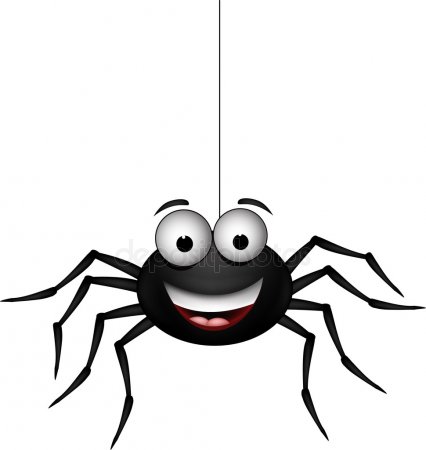 INFORMACE PRO RODIČETÝDENNÍ PLÁN PAVOUČCI 2.C6. – 17. LEDNACO NÁS ČEKÁ TENTO TÝDEN:1. týden se mi povedlo: ________________________________________________________________________________________________________________________2. týden se mi povedlo: ________________________________________________________________________________________________________________________________________       JAK SE MI DAŘILO UČIVO   JAK SE MI DAŘILO DODRŽOVAT PRAVIDLA: týden                                                                                  Které pravidlo jsem porušil/a?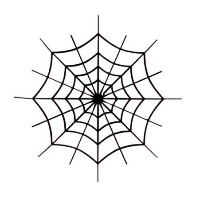 	_____________________________________týden	_______________________________________________________________________PODPIS RODIČE	ČTENÍ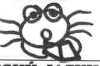 Ranní dopisy. Dílny čtení. Čteme příběhy. Vlastní knihy, pracovní listy, Učebnice ČJČESKÝ JAZYK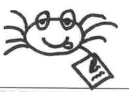 První den v roce. Vzkaz. Učebnice ČJ do str. 61, pracovní sešit ČJ 1. díl do str. 39, pracovní listyMATEMATIKA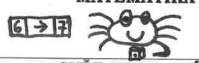 Oblékáme krychli. Počítáme do 40. Poznáváme znaménko „krát“.Učebnice M 1. díl do str. 51SVĚT KOLEM NÁS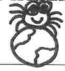 Co se našlo u nás ve škole. Den školáka dříve a dnes. Město dříve, město dnes. Učebnice PRV do str. 31     PŘEDMĚT      UČIVOSEBEHODNOCENÍ HODNOCENÍ UČITELEČTENÍ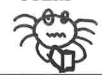 Čtu ranní dopis. Čtu vlastní knihu. Čtu s porozuměním.Dovedu mluvit opřečteném.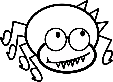 ČESKÝ JAZYK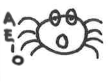 Vyjmenuji samohlásky. Poznám měkké a tvrdé skupiny. Napíši vzkaz.MATEMATIKA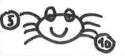 Počítám do 40. Obléknu krychli. Násobím.    SVĚT KOLEM NÁS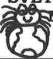 Dovedu porovnat den školáka dříve a dnes.  OCEŇUJI, CHVÁLÍM:POTŘEBUJI VYSVĚTLIT, TRÁPÍ MĚ:1. týden1. týden2. týden2. týden